Фильтры намеренийЦель работыНаучиться использовать неявный вызов активности и создавать свои фильтры намерений (intent filters) для запуска независимых компонентов приложения.Методические указанияВ данной работе мы будем создавать несколько активностей и налаживать между ними сложное взаимодействие.Создадим новый проект. В файле расположения основного (и пока единственного окна) создадим две кнопки. При нажатии на первую мы хотим, чтобы открывалось окно, отображающее текущее время, а при тапе на вторую - окно, выводящее текущую дату. <LinearLayout   xmlns:android="http://schemas.android.com/apk/res/android"   android:layout_width="fill_parent"   android:layout_height="fill_parent"   android:orientation="horizontal">   <Button       android:layout_width="wrap_content"       android:layout_height="wrap_content"       android:id="@+id/btnTime"       android:text="Show time">   </Button>   <Button       android:layout_width="wrap_content"       android:layout_height="wrap_content"       android:id="@+id/btnDate"       android:text="Show date">   </Button></LinearLayout>В основном классе создадим обработчик тапа по этим кнопкам. Обратите внимание, что мы создаем новый интент, однако не указываем конкретное имя класса активности, как на прошлой работе, а указываем только некую строчку. Эта строчка задает действие, которое мы хотим выполнить. По идее, в системе может быть несколько активностей, которые умеют делать одно и то же. В таком случае, система найдет все такие компоненты и предоставит пользователю выбор. public void onClick(View v) {   Intent intent;   switch(v.getId()) {       case R.id.btnTime:           intent = new Intent("ru.startandroid.intent.action.showtime");           startActivity(intent);           break;       case R.id.btnDate:           intent = new Intent("ru.startandroid.intent.action.showdate");           startActivity(intent);           break;   }}Создадим вторую активность. Это будет окно, отображающее текущее время. Пока это пустое окно:package com.example.intentfilter;import android.support.v7.app.AppCompatActivity;import android.os.Bundle;public class ActivityTime extends AppCompatActivity {   @Override   protected void onCreate(Bundle savedInstanceState) {       super.onCreate(savedInstanceState);       setContentView(R.layout.activity_time);   }}И третью, отвечающую за отображение даты, тоже пустую:package com.example.intentfilter;import android.support.v7.app.AppCompatActivity;import android.os.Bundle;public class ActivityDate extends AppCompatActivity {   @Override   protected void onCreate(Bundle savedInstanceState) {       super.onCreate(savedInstanceState);       setContentView(R.layout.activity_date);   }}Во второй активности реализуем отображение текущей даты. Обратите внимание на работу со стандартными методами и классами Java для работы с датой и временем. Советуем обратиться к документации для более глубокого изучения стандартной библиотеки Java. SimpleDateFormat sdf = new SimpleDateFormat("HH:mm:ss");String time = sdf.format(new Date(System.currentTimeMillis()));TextView tvTime = (TextView) findViewById(R.id.tvTime);tvTime.setText(time);Модифицируем файл манифеста. Здесь мы сразу сделаем несколько вещей. Во-первых, мы добавили атрибут label нашей активности. Это нужно для того, чтобы в окне выбора активности она имела приятное и понятное название. Во-вторых, мы создали новый элемент - это, собственно и есть фильтр. Он задает, какие действия умеет делать наша активность, то есть на какие неявные вызовы она может откликаться. Добавим необходимые атрибуты и впишем название действия также, как мы его обозначили в программном файле ранее:<activity android:name=".ActivityTime" android:label="Time basic">   <intent-filter>       <action android:name="com.example.intent.action.showtime" />       <category android:name="android.intent.category.DEFAULT" />   </intent-filter></activity>Самостоятельно модифицируйте третью активность таким образом, чтобы она откликалась на второе действие и выводила на экран такую дату в похожем кратком формате. Проверьте, что при тапе на обоих кнопках запускаются соответствующие активности.Создадим еще одну активность. Эта четвертая активность будет откликаться на оба действия. На этом примере мы продемонстрируем, как можно проверять значение интента, вызвавшего данную активность.package com.example.intentfilter;import android.support.v7.app.AppCompatActivity;import android.os.Bundle;public class Info extends AppCompatActivity {   @Override   protected void onCreate(Bundle savedInstanceState) {       super.onCreate(savedInstanceState);       setContentView(R.layout.activity_info);   }}Добавим фильтр в манифест. В данном случае, мы добавим оба действия в один фильтр:<activity android:name=".Info" android:label="Info">   <intent-filter>       <action android:name="com.example.intent.action.showdate" />       <action android:name="com.example.intent.action.showtime" />       <category android:name="android.intent.category.DEFAULT" />   </intent-filter></activity>Добавляем различные действия для разных интентов. Для этого мы получим объект-интент, вызвавший данную активность с помощью специального метода и проверим его свойство Action:// получаем Intent, который вызывал это ActivityIntent intent = getIntent();// читаем из него actionString action = intent.getAction();String format = "", textInfo = "";// в зависимости от action заполняем переменныеif (action.equals("com.example.intent.action.showtime")) {   format = "HH:mm:ss";   textInfo = "Time: ";}else if (action.equals("com.example.intent.action.showdate")) {   format = "dd.MM.yyyy";   textInfo = "Date: ";}// в зависимости от содержимого переменной format// получаем дату или время в переменную datetimeSimpleDateFormat sdf = new SimpleDateFormat(format);String datetime = sdf.format(new Date(System.currentTimeMillis()));TextView tvDate = (TextView) findViewById(R.id.tvInfo);tvDate.setText(textInfo + datetime);Теперь все готово для запуска приложения. На основном экране мы должны увидеть две кнопки: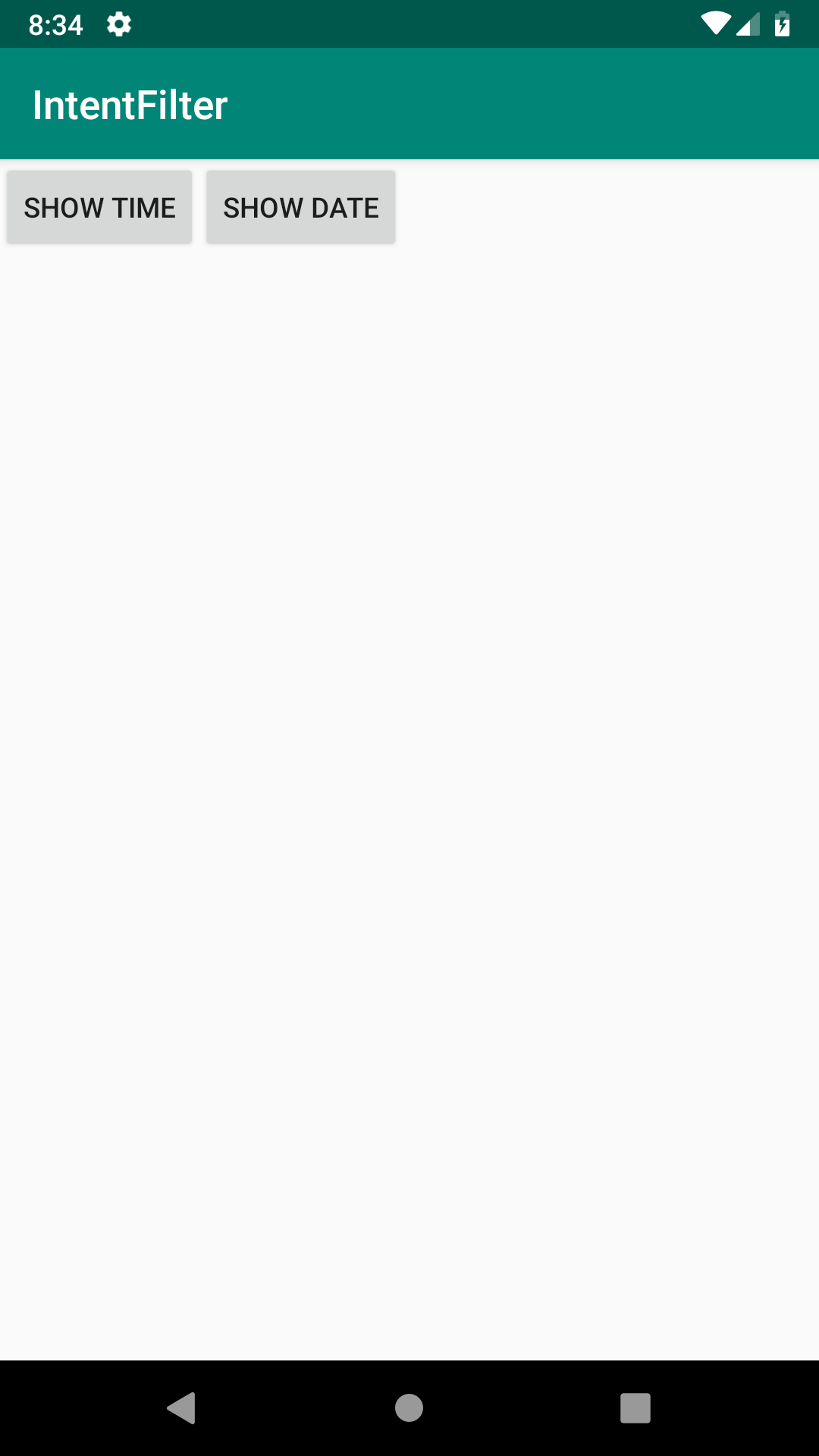 При нажатии на одну из них нам предоставляется выбор, какую активность запустить для выполнения соответствующего действия:При повторном выбор того же действия система запомнит наш выбор:Таким образом можно использовать действия для запуска различных активностей. В данной работе мы определили собственное действие, существующее только в нашем приложении. Однако, точно таким же образом можно использовать стандартные действия, определенные самой системой для выполнения распространенных задач. Самостоятельно изучите их.Передача информации в интентТеперь потренируемся передавать информацию в запущенный по интенту компонент. Для этого создадим поле для текстового ввода в схеме главного окна:<LinearLayout   android:layout_width="match_parent"   android:layout_height="wrap_content">   <TextView       android:id="@+id/textView2"       android:layout_width="wrap_content"       android:layout_height="wrap_content"       android:text="Last Name">   </TextView>   <EditText       android:id="@+id/etLName"       android:layout_width="match_parent"       android:layout_height="wrap_content"       android:layout_marginLeft="5dp">   </EditText></LinearLayout>В коде главной активности добавим необходимый код для извлечения строки из поля ввода. Теперь добавим вызов метода интента после его создания, но до старта активности по этому интенту:intent.putExtra("lname", etLName.getText().toString());Эта инструкция добавит в структуру данных интента пользовательской текстовое поле с именем "lname" и значением из нашего текстового поля. Таких полей можно добавлять сколько угодно. Теперь воспользуемся переданной информацией во второй активности. Создадим для нее текстовое поле:<TextView   android:id="@+id/tvView"   android:layout_width="wrap_content"   android:layout_height="wrap_content"   android:layout_gravity="center_horizontal"   android:layout_marginTop="20dp"   android:text="TextView"   android:textSize="20sp"></TextView>И запишем в него информацию, извлеченную из интента:String lName = intent.getStringExtra("lname");tvView.setText("Your name is: " + lName);Общая схема работы нашего приложения теперь выглядит так. Обращаем внимание, что мы модифицировали только активность “Info”, две остальные не получают из интена дополнительных полей (хотя они туда все равно передаются). Возвращение результатов из интентаЧасто требуется запустить активность для того, чтобы получить из нее какой-либо результат. Для этого изучим механизм возврата значения из активности. Добавим в главное окно надпись и кнопку, по нажатию на которую мы будем переходить в другую активность и вводить текст, а при возврате в главную активность этот текст будет отображаться. <LinearLayout   xmlns:android="http://schemas.android.com/apk/res/android"   android:layout_width="fill_parent"   android:layout_height="fill_parent"   android:orientation="vertical">   <Button       android:id="@+id/btnName"       android:layout_width="wrap_content"       android:layout_height="wrap_content"       android:layout_gravity="center_horizontal"       android:layout_margin="20dp"       android:text="Input name">   </Button>   <TextView       android:id="@+id/tvName"       android:layout_width="wrap_content"       android:layout_height="wrap_content"       android:layout_gravity="center_horizontal"       android:text="Your name is ">   </TextView></LinearLayout>В коде главной активности добавим в обработчик события код вызова новой активности. Обратите внимание, что мы вызываем активность при помощи другого метода.intent = new Intent(this, NameActivity.class);startActivityForResult(intent, 1);break;Теперь создадим вторую активность и расположим в ней необходимые элементы для удобного ввода текста:<LinearLayout   xmlns:android="http://schemas.android.com/apk/res/android"   android:layout_width="match_parent"   android:layout_height="match_parent"   android:orientation="vertical">   <LinearLayout       android:id="@+id/linearLayout1"       android:layout_width="match_parent"       android:layout_height="wrap_content"       android:layout_margin="10dp">       <TextView           android:id="@+id/textView1"           android:layout_width="wrap_content"           android:layout_height="wrap_content"           android:text="Name">       </TextView>       <EditText           android:id="@+id/etName"           android:layout_width="wrap_content"           android:layout_height="wrap_content"           android:layout_marginLeft="10dp"           android:layout_weight="1">           <requestFocus>           </requestFocus>       </EditText>   </LinearLayout>   <Button       android:id="@+id/btnOK"       android:layout_width="wrap_content"       android:layout_height="wrap_content"       android:layout_gravity="center_horizontal"       android:text="OK">   </Button></LinearLayout>В коде главной активности создадим обработчик нажатия на кнопку. В нем мы создаем интент, в который поместим возвращаемую информацию. Обратите внимание на вызов метода finish(). @Overridepublic void onClick(View v) {   Intent intent = new Intent();   intent.putExtra("name", etName.getText().toString());   setResult(RESULT_OK, intent);   finish();}Теперь возвращаемся в главную активность. Здесь мы должны определить метод, обрабатывающий обратный интент:@Overrideprotected void onActivityResult(int requestCode, int resultCode, Intent data) {   if (data == null) {return;}   String name = data.getStringExtra("name");   tvName.setText("Your name is " + name);}Проверим работоспособность нашего приложения:Контрольные вопросыКакие существуют соглашения в порядке наименования действий?Как передать информацию в активность используя неявный вызов?Какие еще параметры можно задавать при создании неявного интента?Зачем нужна категория в интент-фильтрах? Какие существуют категории?Зачем нужен элемент  <requestFocus>?Зачем нужны аргументы requestCode и resultCode в обратном интенте?Дополнительные заданияСоздайте приложение, на главном окне которого будет расположено поле ввода текста и при нажатии на кнопку “перейти” будет запускаться браузер по введенному пользователем адресу.Создайте приложение, отвечающее на какое-либо стандартное системное действие. Проверьте его работоспособность.Создайте приложение, которое выводит текстовую надпись и предлагает выбрать цвет и выравнивание надписи. Выбор должен производиться в двух разных активностях. При возврате в основную активность форматирование надписи должно меняться. (*) Создайте приложение, запускающее приложение камеры. Когда пользователь делает снимок, он должен вернуться в наше приложение, и оно должно отобразить его в виде миниатюры на экране.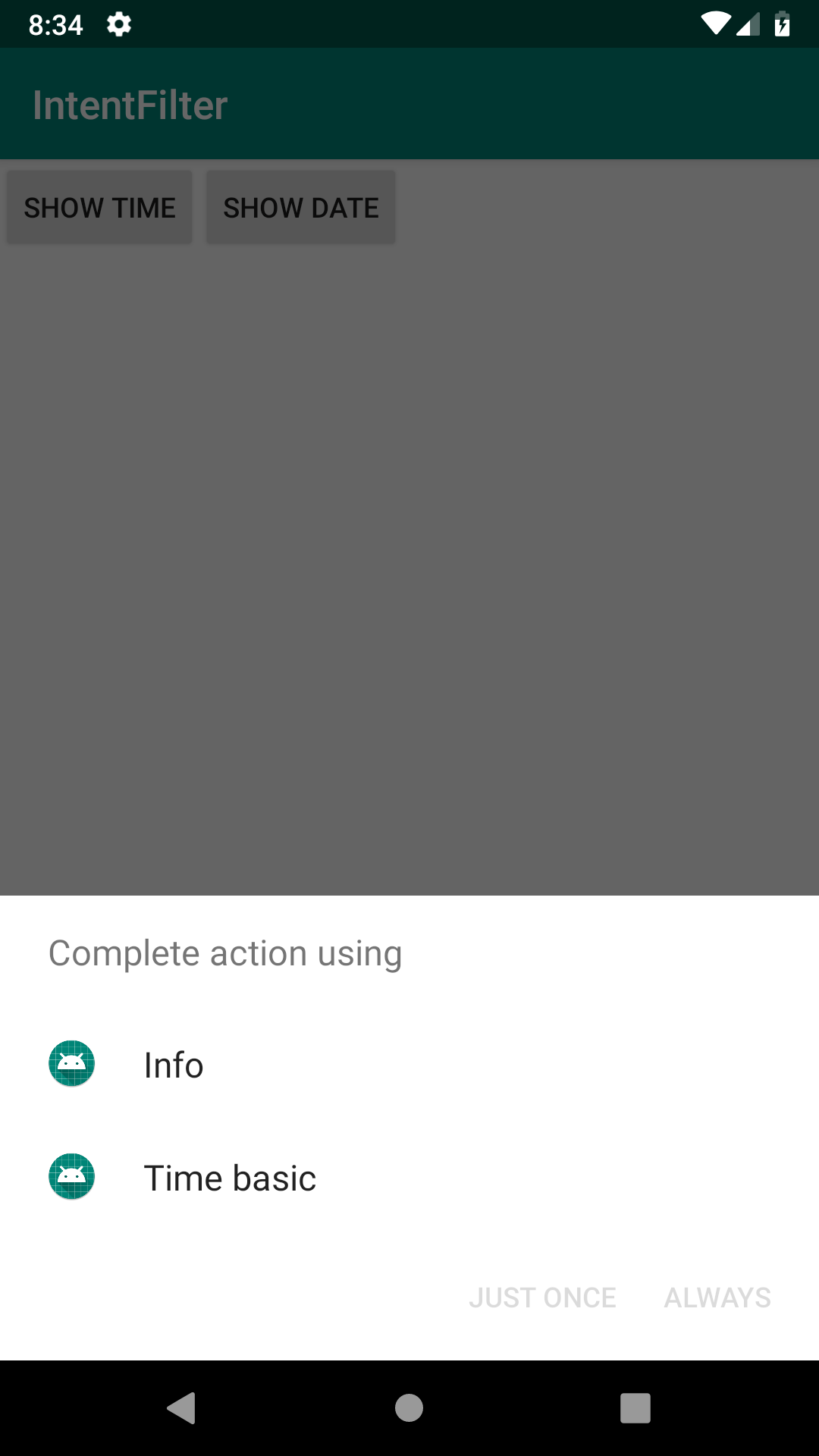 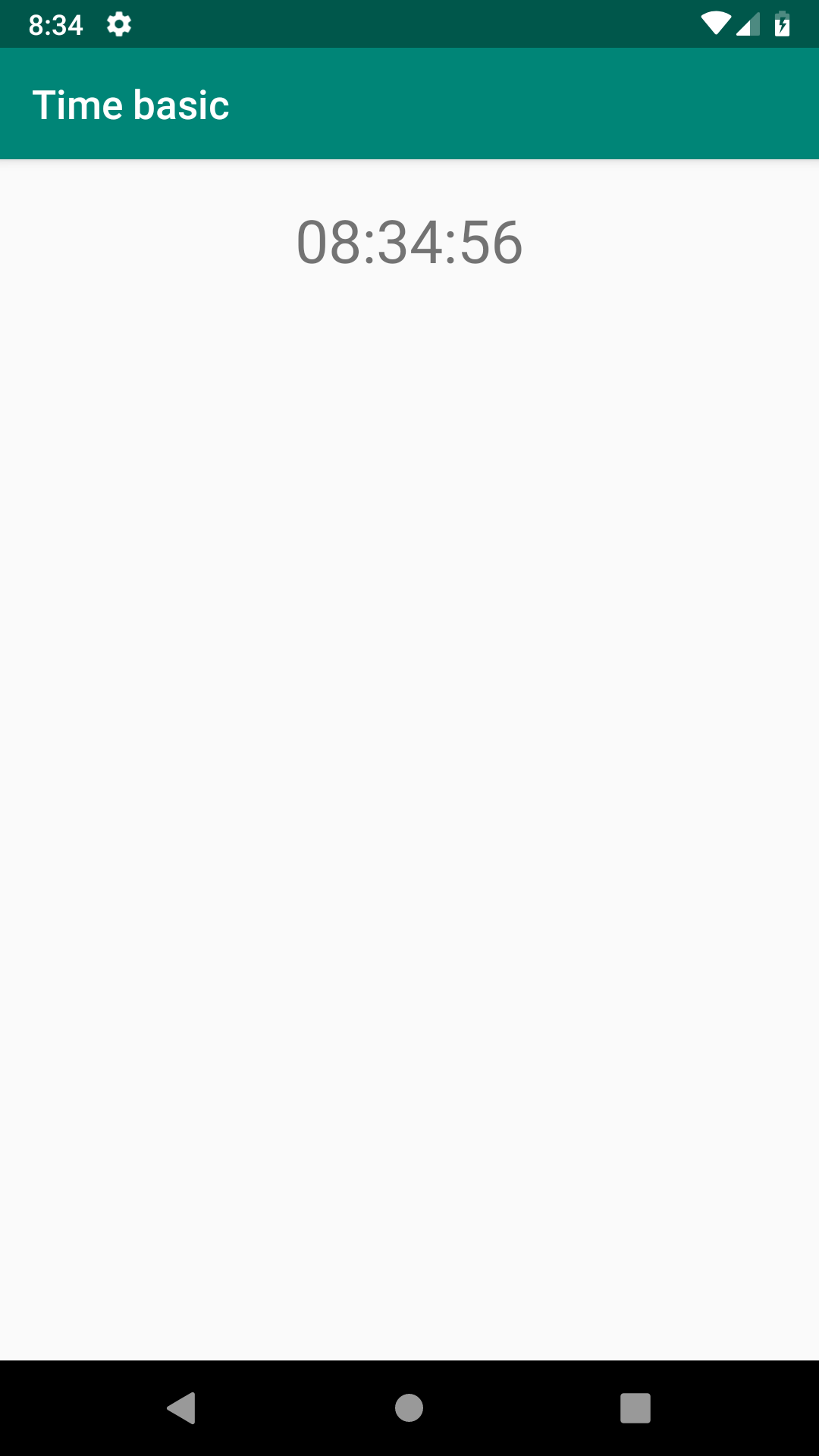 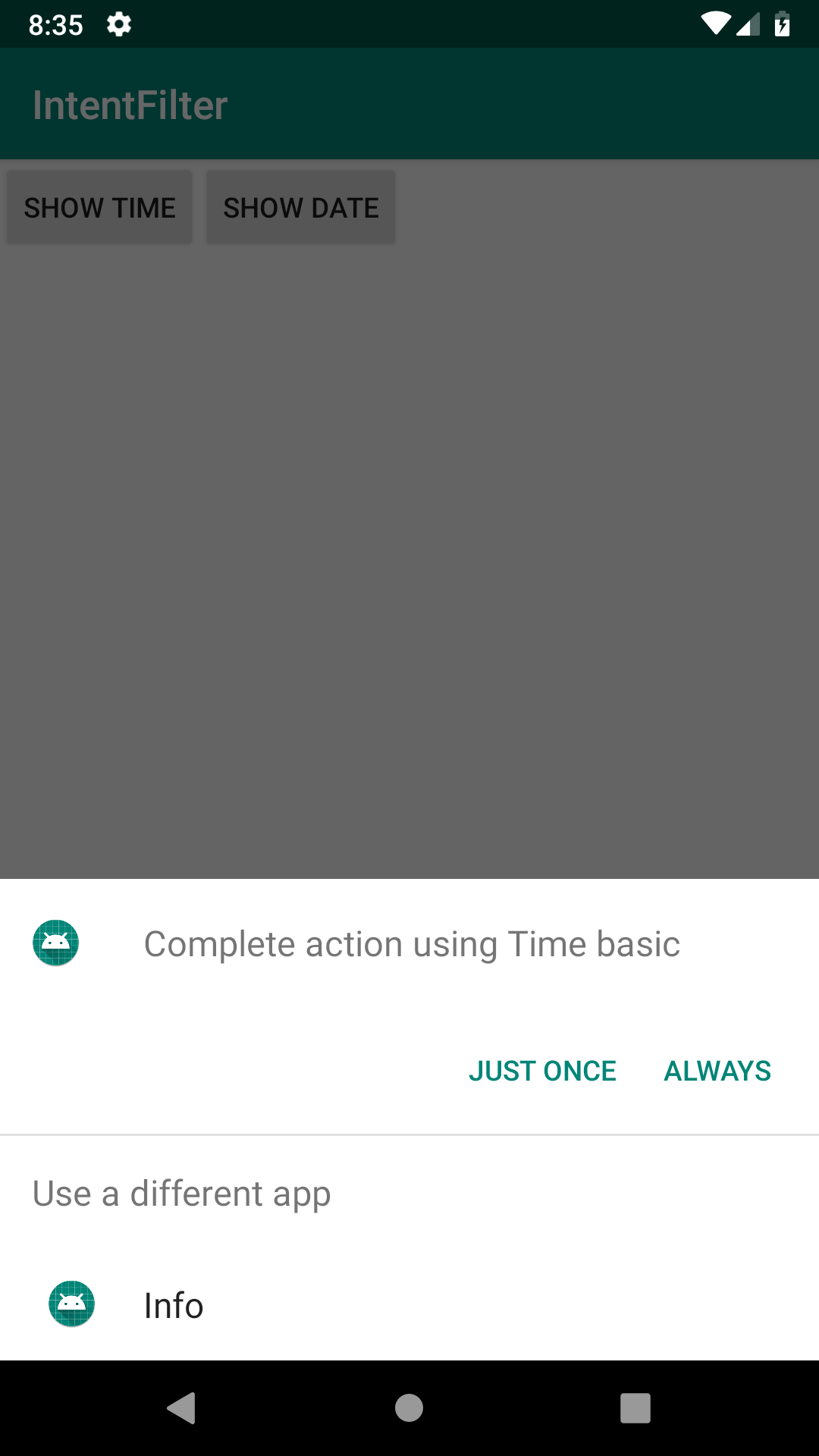 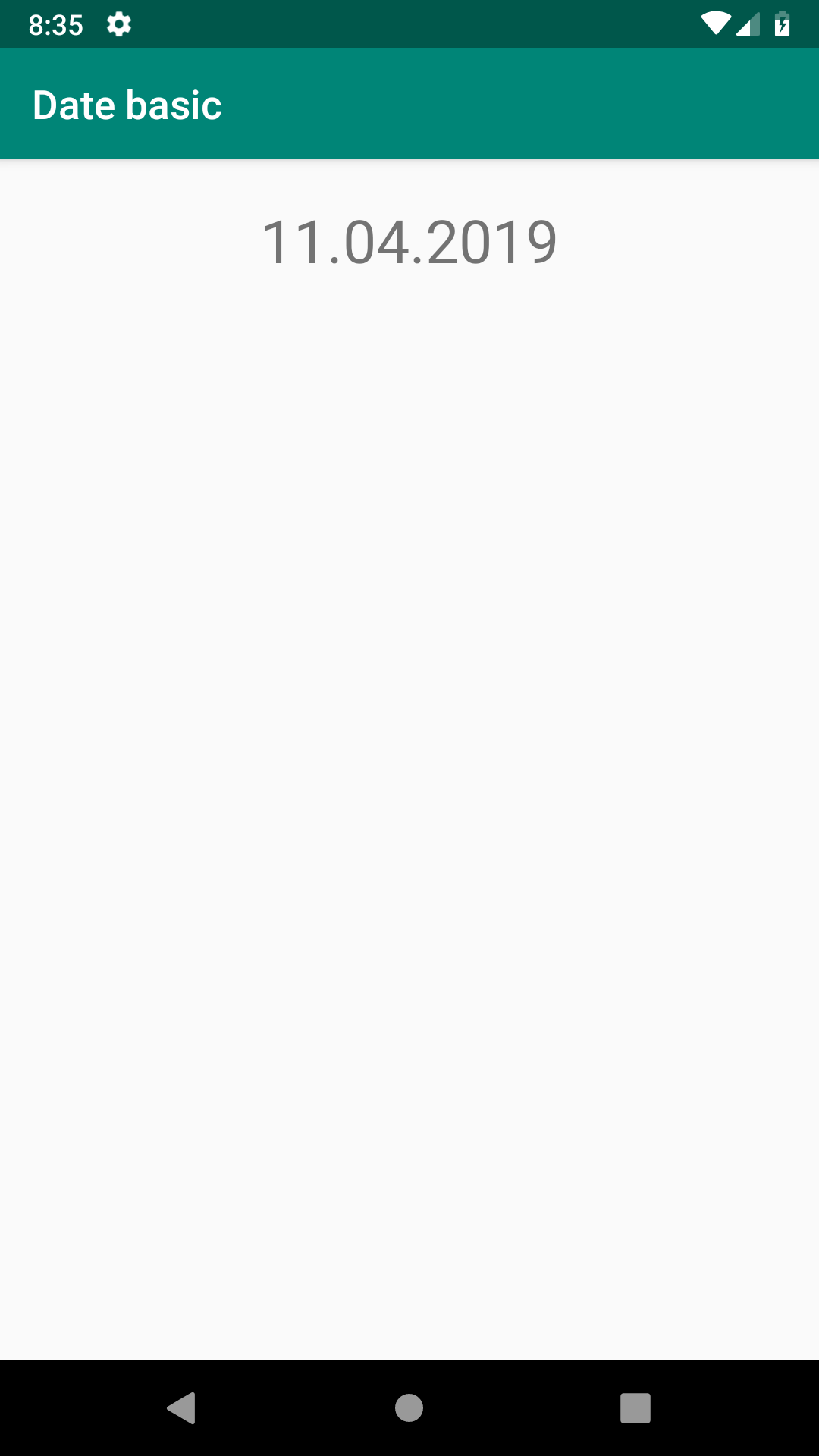 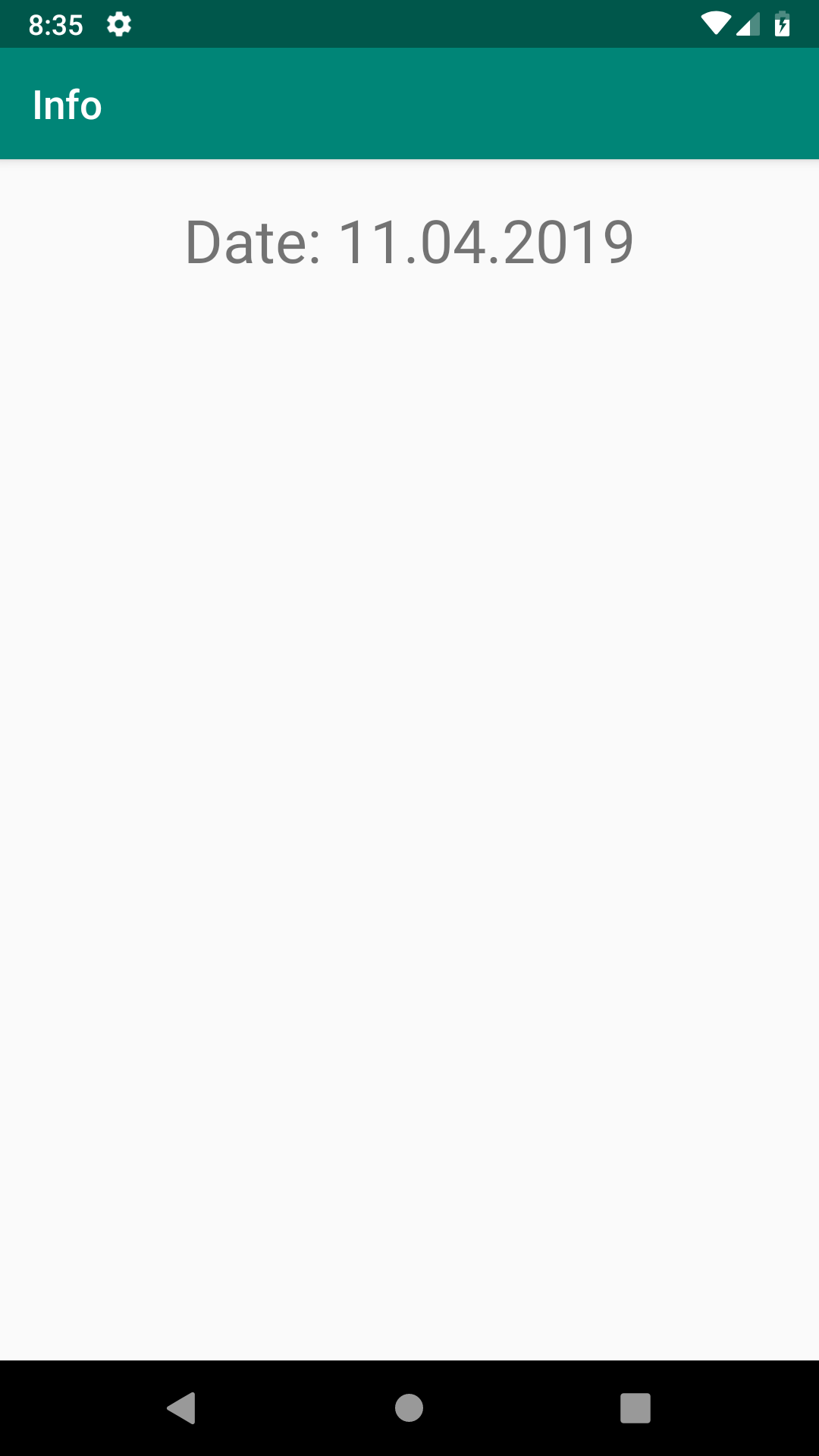 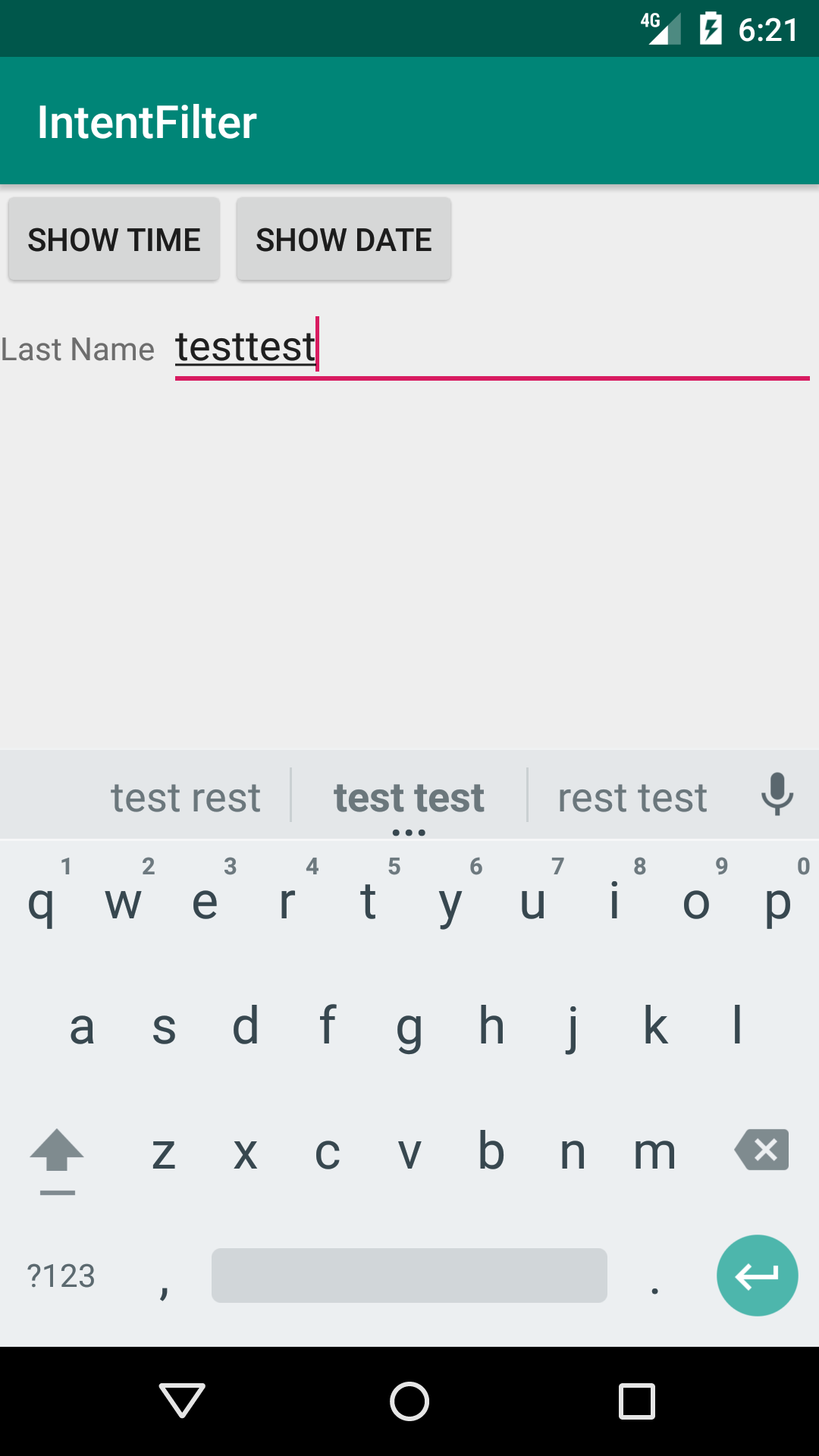 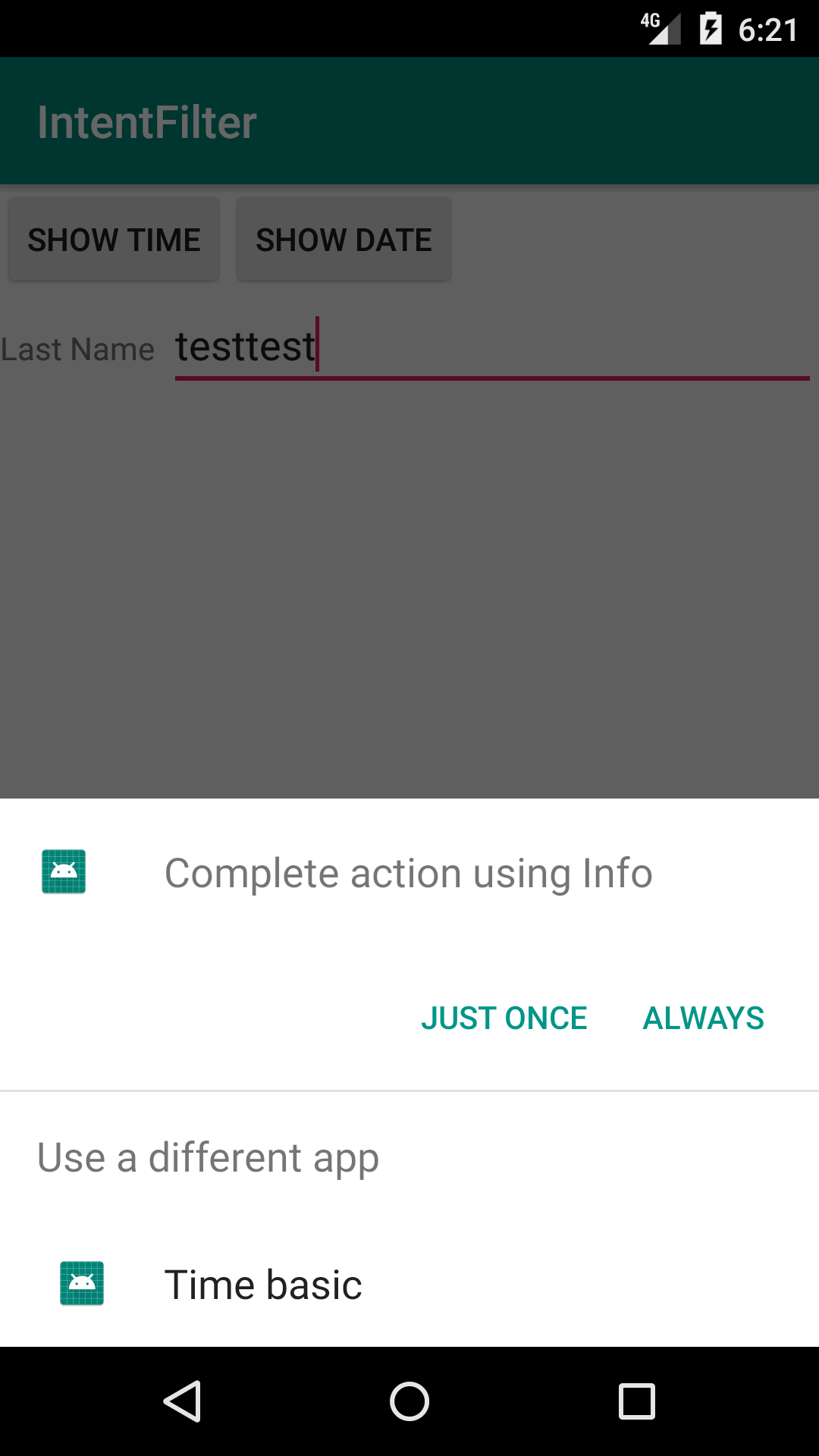 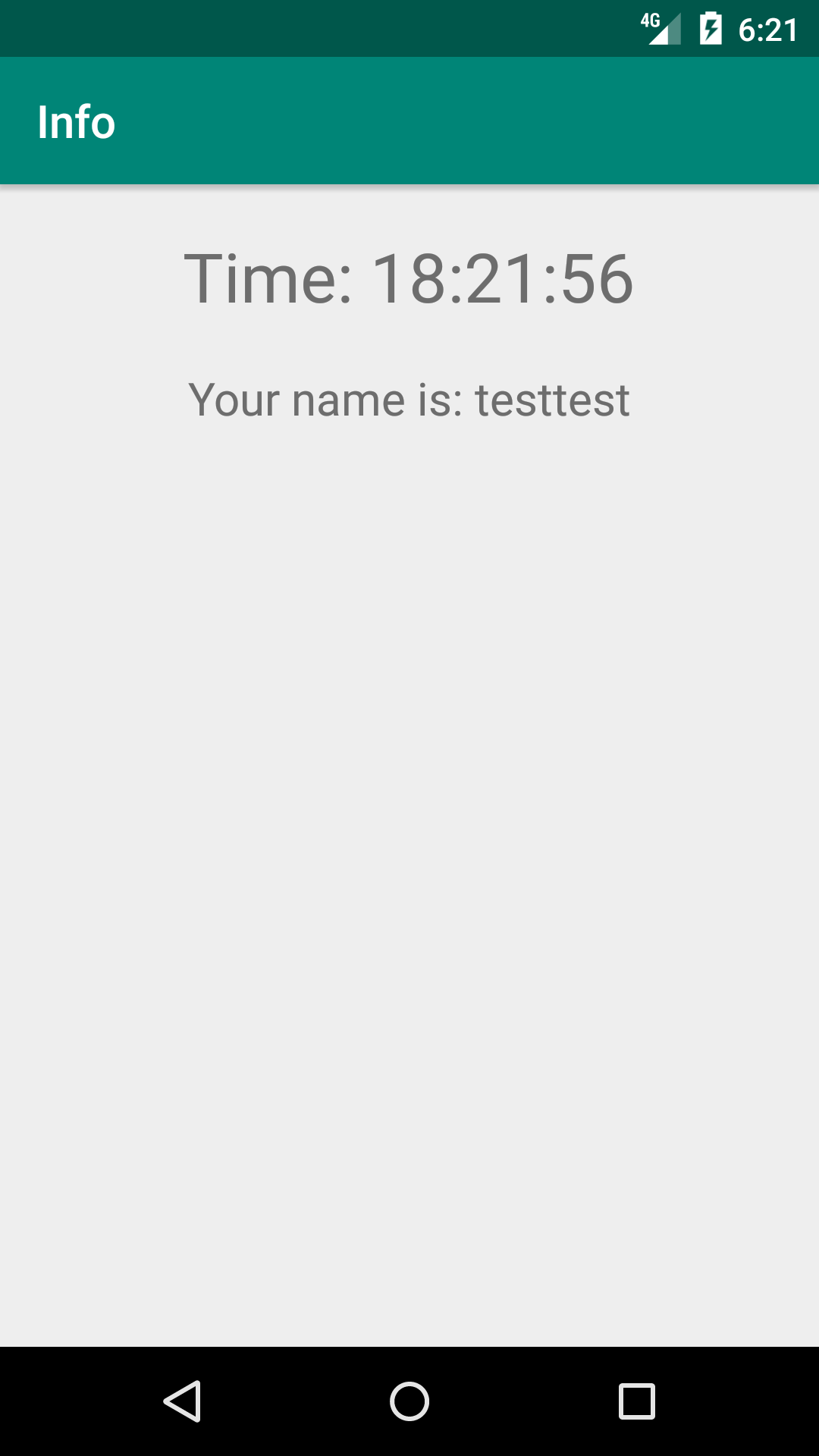 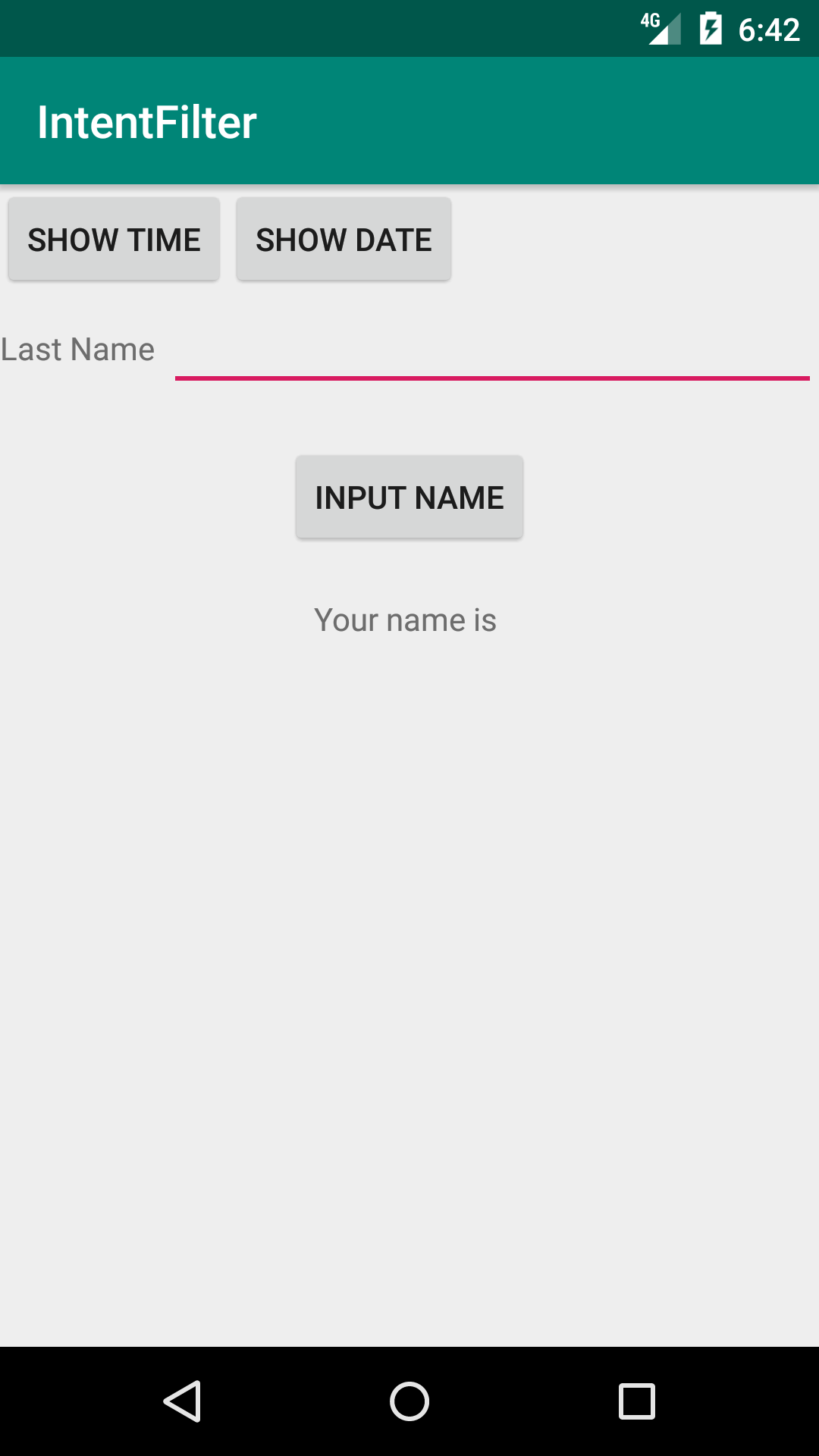 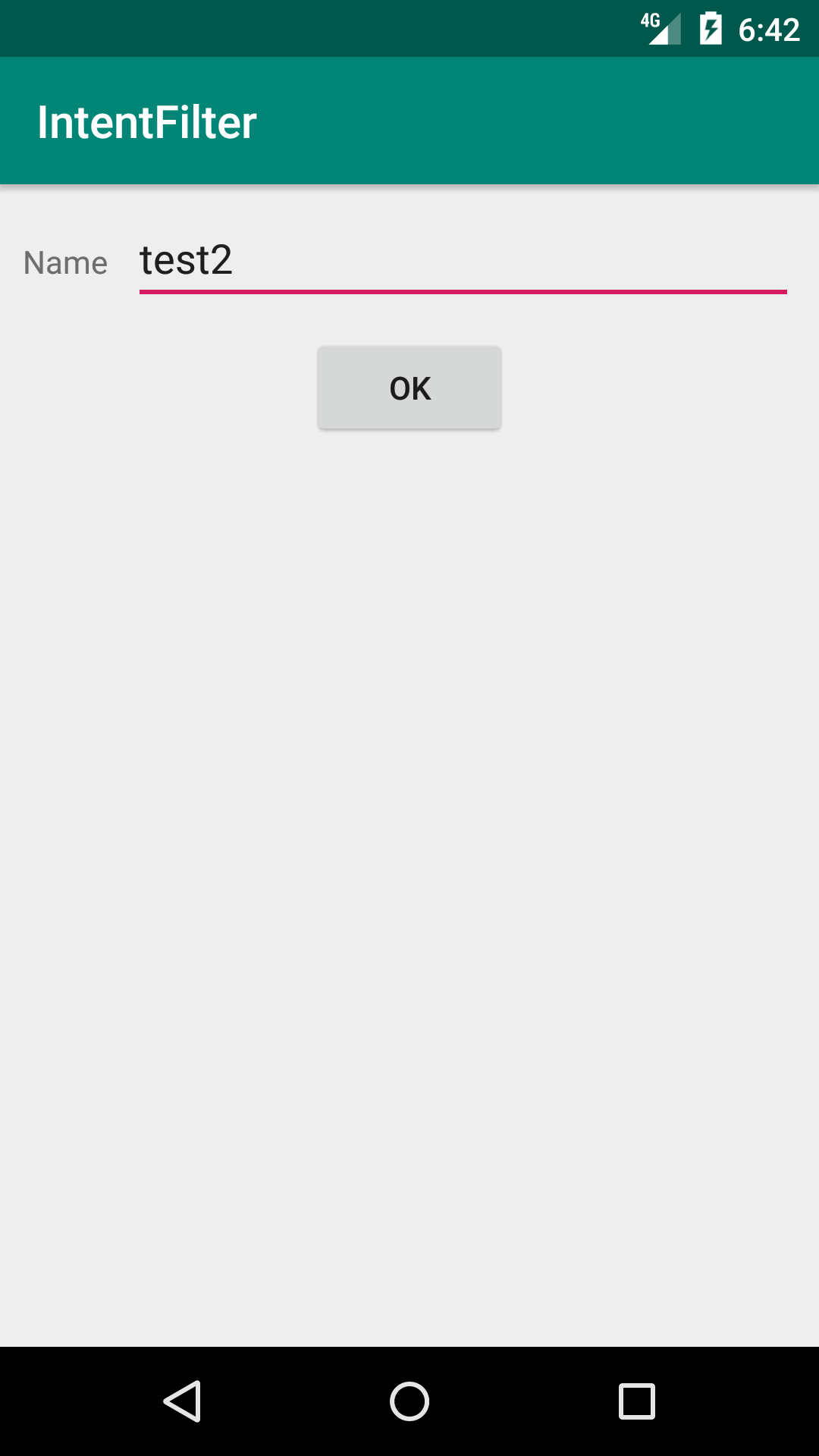 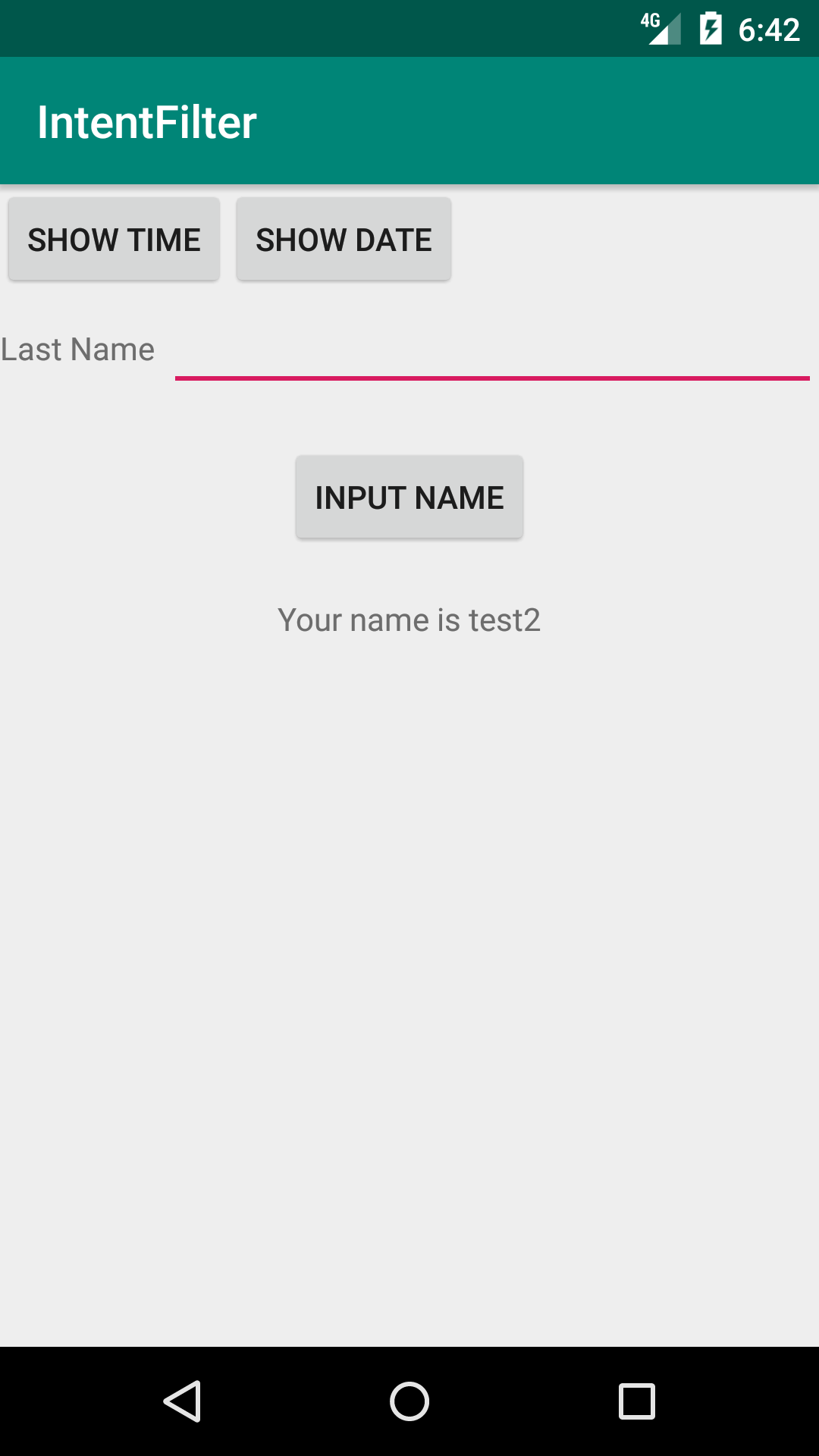 